Calendrier des opérations :Retour du formulaire d’inscription pour le jeudi 15 décembre 2022 (Cf. Contact).Envoi des productions artistiques des élèves avant le samedi 4 février 2023 (Cf. Contact).Remise des prix (lieu et date à déterminer).Contact :AMOPA 21Madame Eveline DELOINCEResponsable du concours “Arts et Maths”7 rue Jean Bertin21230 ARNAY-LE-DUCE-mail : eveline.deloince@orange.frN.B. : Le présent formulaire d’inscription et le règlement du concours sont téléchargeables sur le site de l’AMOPA 21 à l’adresse : https://www.amopa21.fr/les-concours/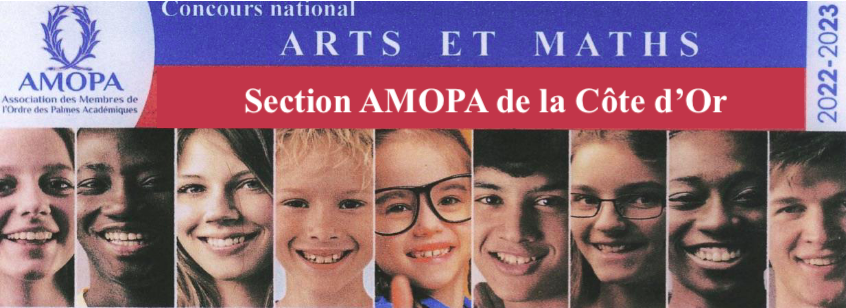 FORMULAIRE D’INSCRIPTIONà transmettre par courriel à eveline.deloince@orange.frpour le jeudi 15 décembre 2022Nom de l’école : 	Adresse postale de l’école : 	Adresse e-mail : 	Téléphone : 	Public concerné (niveau de classe) : 	Nom du directeur (de la directrice) : 	Nom de l’enseignant responsable : 	Observations : 	